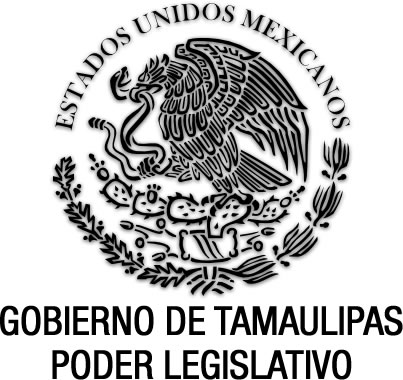 Ley de Justicia de Paz para elEstado de Tamaulipas  (abrogada)Documento de consulta Sin reformas P.O. del 1 de agosto de 2007.Nota: Abrogada por el Artículo Tercero del Decreto No. LXII-964, mediante el cual se reforman, adicionan y derogan diversas disposiciones de la Ley Orgánica del Poder Judicial del Estado, se reforma el artículo quinto transitorio del Decreto No. LXII-249, del 25 de Junio de 2014 y publicado en el Periódico Oficial No. 77, del 26 de Junio de 2014, y se abroga la Ley de Justicia de Paz para el Estado de Tamaulipas, expedida mediante Decreto No. LIX-935, del 31 de Mayo de 2007, publicada en el Periódico Oficial No. 92 del 1 de Agosto de 2007, publicado en el Periódico Oficial No. 72, del 16 de junio de 2016.EUGENIO HERNÁNDEZ FLORES, Gobernador Constitucional del Estado Libre y Soberano de Tamaulipas, a sus habitantes hace saber:Que el Honorable Congreso del Estado, ha tenido a bien expedir el siguiente Decreto:Al margen un sello que dice:- “Estados Unidos Mexicanos.- Gobierno de Tamaulipas.- Poder Legislativo.LA QUINCUAGÉSIMA NOVENA LEGISLATURA DEL CONGRESO CONSTITUCIONAL DEL ESTADO LIBRE Y SOBERANO DE TAMAULIPAS, EN USO DE LAS FACULTADES QUE LE CONFIEREN EL ARTÍCULO 58 FRACCIÓN I DE LA CONSTITUCIÓN POLÍTICA LOCAL; Y 119 DE LA LEY SOBRE LA ORGANIZACIÓN Y FUNCIONAMIENTO INTERNOS DEL CONGRESO DEL ESTADO DE TAMAULIPAS, TIENE A BIEN EXPEDIR EL SIGUIENTE:D E C R E T O No. LIX-935MEDIANTE EL CUAL SE EXPIDE LA LEY DE JUSTICIA DE PAZ PARA EL ESTADO DE TAMAULIPAS, SE REFORMA EL CÓDIGO DE PROCEDIMIENTOS CIVILES PARA EL ESTADO DE TAMAULIPAS Y SE REFORMA EL CÓDIGO PENAL PARA EL ESTADO DE TAMAULIPAS.ARTÍCULO PRIMERO. Se expide  de Justicia de Paz para el Estado de Tamaulipas, conforme al siguiente texto:LEY DE JUSTICIA DE PAZ PARA EL ESTADO DE TAMAULIPASCAPÍTULO IDISPOSICIONES GENERALESARTÍCULO 1. Objetivo de la justicia de paz.La presente ley es de orden público y observancia general en el Estado. Su objetivo es promover la paz social mediante la solución de conflictos por las partes involucradas en ellos, o a través de una resolución jurisdiccional pronta, completa e imparcial.ARTÍCULO 2. Principios rectores.La justicia de paz se regirá por los principios de accesibilidad, sencillez, transparencia, oralidad, inmediatez, agilidad, igualdad y economía procesal. Su impartición será mediante procedimientos entendibles para las partes, quienes tendrán una participación directa en la solución del conflicto y una relación directa con el juez de paz. Las formalidades inherentes a la impartición de la justicia de paz serán las indispensables para la seguridad jurídica de las partes.ARTÍCULO 3. Interpretación, aplicación y normas supletorias.La interpretación y aplicación de las disposiciones contenidas en esta ley se hará en armonía con sus principios rectores y los principios generales del derecho. El Código Civil para el Estado, el Código Penal para el Estado y el Código Procedimientos Civiles para el Estado de Tamaulipas, serán de aplicación supletoria a las disposiciones de esta ley. En tratándose de mediación y conciliación entre las partes, será de aplicación supletoria  de Mediación del Estado.ARTÍCULO 4. Auxilio a los jueces de paz.Las autoridades municipales prestarán a los jueces de paz el auxilio que les requieran para el desempeño de sus funciones, en particular para llevar a cabo notificaciones, citas, mantener el orden en las audiencias y ejecutar sus resoluciones. CAPÍTULO IICOMPETENCIA DE LOS JUECES DE PAZARTÍCULO 5.  Competencia de los jueces de paz.Los jueces de paz conocerán:a) De los negocios civiles por un importe hasta de cuarenta y cinco días de salario mínimo vigente en la capital del Estado; b) De daños en propiedad derivados de una conducta dolosa por un importe que no exceda de cuarenta y cinco días de salario mínimo vigente en la capital del Estado, siempre que no se cometa mediante incendio, inundación o explosión o se trate de bienes del dominio público o que formen parte del patrimonio cultural del Estado;c) De daños en propiedad ajena derivados de una conducta culposa por un importe que no exceda de cien días de salario mínimo vigente en la capital del Estado, salvo cuando quien los cometa se encuentre bajo el influjo de la ingestión de bebidas alcohólicas o de estupefacientes, psicotrópicos u otras sustancias que produzcan efectos similares;d) De conflictos entre vecinos de casa habitación o entre condóminos, cuando de acuerdo con la ley no corresponda conocer a diversa autoridad y la naturaleza de la diferencia tenga carácter patrimonial no mayor a cien días de salario mínimo vigente en la capital del Estado;e) Conflictos entre miembros de una familia que no sean competencia del juez familiar o no constituyan conductas probablemente delictivas; y f) Conflictos de carácter personal, siempre y cuando de acuerdo con otra ley no corresponda conocer a diversa autoridad.ARTÍCULO 6. Incompetencia.Si en cualquier momento del procedimiento, el juez de paz advierte que es incompetente para conocer del asunto, así lo declarará y dejará a salvo los derechos de las partes para acudir ante la instancia que corresponda.CAPÍTULO IIIPROCEDIMIENTO ANTE LOS JUECES DE PAZSECCIÓN PRIMERAACTOS PRELIMINARES AL JUICIOARTÍCULO 7. Mediación Previa.1. Al recibir una demanda por asuntos de su competencia, el juez de paz orientará a quien la formule sobre el procedimiento de mediación y lo canalizará al Centro de Mediación, a fin de que, en caso de aceptarlo el demandante, inicie el procedimiento de mediación. En todo caso, la presentación de la demanda interrumpirá la prescripción en torno al derecho que alegue el demandante.2. En caso de que a través del procedimiento de mediación no haya sido posible solucionar el conflicto, el personal del Centro de Mediación canalizará de inmediato a las partes en conflicto o, en su caso, al demandante ante el juez de paz, sin perjuicio de que se pueda iniciar o reiniciar el procedimiento de mediación en cualquier momento.ARTÍCULO 8. Registro de la Demanda.Con posterioridad  a la mediación previa señalada en el artículo anterior, al comparecer el demandante ante el juez, o las partes en conflicto, en su caso, aquél levantará un acta en lenguaje sencillo, claro y comprensible, que deberá contener:a)  Fecha en que se levanta el acta;b)  Nombre y domicilio del demandante;c)  Nombre y domicilio del demandado;d)  La versión de los hechos del demandante; e)  La petición del demandante; yf)  La fecha y hora en que se llevará a cabo la audiencia de juicio, la cual deberá tener verificativo no antes de cinco días ni después de diez de registrada la demanda. ARTÍCULO 9. Notificación de la demanda y citación a la audiencia de juicio.1. Levantada el acta, el juez de paz entregará una copia al demandante y al demandado o, en caso de que éste no se encuentre presente, ordenará su notificación por el medio más expedito posible y en el mismo acto citará a las partes a la audiencia de juicio. Al efecto, advertirá al demandante que en caso de no comparecer a la audiencia su demanda será desestimada y no podrá volver a plantearla con posterioridad, y al demandado que de no comparecer a dicha audiencia se le tendrán por aceptados los hechos planteados por el demandante. 2. En la comparecencia ante el juez de paz a que se refiere el artículo anterior, dicho servidor público explicará al demandante el procedimiento a seguir y lo invitará a que presente en la audiencia del juicio las pruebas con las que cuente, pudiendo orientarlo sobre la naturaleza de los elementos constitutivos de prueba y su valor para el procedimiento.3. Si el demandado asiste a la comparecencia referida en el párrafo anterior, el juez también lo invitará a que en la audiencia del juicio presente las pruebas con las que cuente y podrá orientarlo sobre la naturaleza de los elementos constitutivos de prueba y su valor para el procedimiento. En caso de que el demandado no haya comparecido al levantamiento del acta a que se refiere el artículo anterior, al notificarle la demanda y citarlo a la audiencia de juicio se le hará saber que deberá presentar las pruebas con que cuente en la audiencia del juicio, así como que puede acudir ante el juez de paz antes de la celebración de la misma, a fin de recibir información y asesoría sobre el procedimiento.SECCIÓN SEGUNDAJUICIOARTÍCULO 10. Apertura.1. En la fecha y hora señaladas para la audiencia del juicio, el juez de paz se constituirá en la sala de audiencias y verificará la presencia de ambas partes.2. En caso de que no compareciera el demandante a la audiencia, el juez desestimará la demanda, la cual no podrá volverse a plantear. 3. Si no comparece el demandado, no obstante haber asistido al levantamiento del acta a que se refiere el artículo 8 de esta ley o haber sido debidamente notificado, la audiencia se llevará a cabo sin su presencia y se entenderá que, salvo prueba en contrario, acepta los hechos que narra el reclamante sin perjuicio de la valoración que el juez haga de la demanda, sus alcances jurídicos y los elementos probatorios que se hubieren presentado.ARTÍCULO 11. Desarrollo de 1. Abierta la audiencia, el juez de paz interrogará a las partes sobre sus distintas versiones de los hechos, posteriormente recibirá las pruebas que presenten las partes, interrogando a los testigos o peritos que hayan presentado éstas y dictará su sentencia en la misma audiencia, pudiendo decretar un receso de no más de una hora antes de dictar la misma. Si únicamente asiste el demandante, el juez de paz adecuará el procedimiento a esa circunstancia y procederá a su desahogo.2. En la audiencia sólo tendrán intervención las partes y, en su caso, los testigos y los peritos.ARTÍCULO 12. Sentencia.Las sentencias que dicte el juez de paz deberán estar fundadas y motivadas.Dichas sentencias podrán establecer determinaciones de hacer, de no hacer, de dar o de pago, conforme a la naturaleza de la demanda y el desahogo del procedimiento.Las sentencias dictadas por el juez de paz serán objeto del recurso de revisión en términos del Capítulo III del Título Decimosexto del Código de Procedimientos Civiles para el Estado.ARTÍCULO 13. Ejecución de la sentencia.1. En la sentencia condenatoria el juez fijará un término para el cumplimiento voluntario y podrá establecer que ese cumplimiento se lleve a cabo en plazos.2. En caso de vencerse el término para el cumplimiento voluntario, a petición de parte se aplicarán las reglas de la ejecución forzosa que contempla el Código de Procedimientos Civiles para el Estado.ARTÍCULO SEGUNDO. …ARTÍCULO TERCERO. …T R A N S I T O R I O SARTÍCULO PRIMERO. El presente Decreto entrará en vigor al día siguiente de su publicación en el Periódico Oficial del Estado. ARTÍCULO SEGUNDO. El Poder Judicial del Estado establecerá los juzgados de paz conforme a las disponibilidades de su presupuesto de egresos. En tanto se nombran y entran en funciones los jueces de paz, sus funciones serán desempeñadas por los jueces menores.ARTÍCULO TERCERO. Los procedimientos civiles que sean competencia de los jueces de paz conforme a esta ley que se encuentren en trámite ante diversa autoridad al momento de su entrada en vigor, continuarán su trámite ante la misma autoridad conforme a las leyes aplicables al iniciarse el procedimiento correspondiente.ARTÍCULO CUARTO. Al entrar en vigor este ordenamiento, se decretará el sobreseimiento de los procedimientos penales relacionados con hechos que sean competencia de los jueces de paz conforme a la misma, sin perjuicio del derecho de las víctimas u ofendidos por esos hechos de presentar su demanda ante el Juez de Paz competente.  Tanto el ministerio público, como la autoridad judicial que vinieran conociendo de esos expedientes brindarán orientación a las víctimas u ofendidos sobre el contenido y alcances de  de Justicia de Paz para el Estado y la forma de presentar el asunto al juez de paz competente.SALÓN DE SESIONES DEL H. CONGRESO DEL ESTADO.- Cd. Victoria, Tam., a 31 de mayo del año 2007.- DIPUTADO PRESIDENTE.- HÉCTOR MARTÍN GARZA GONZÁLEZ.- Rúbrica.- DIPUTADO SECRETARIO.- NARCISO VILLASEÑOR VILLAFUERTE.- Rúbrica.- DIPUTADO SECRETARIO.- EVERARDO QUIROZ TORRES.- Rúbrica.”Por tanto, mando se imprima, publique, circule y se le dé el debido cumplimiento.Dado en la residencia del Poder Ejecutivo, en Ciudad Victoria, Capital del Estado de Tamaulipas, a los seis días del mes de junio del año dos mil siete.ATENTAMENTE.- “SUFRAGIO EFECTIVO. NO REELECCIÓN”.- EL GOBERNADOR CONSTITUCIONAL DEL ESTADO.- EUGENIO HERNÁNDEZ FLORES.- Rúbrica.- EL SECRETARIO GENERAL DE GOBIERNO.- ANTONIO MARTÍNEZ TORRES.- Rúbrica.LEY DE JUSTICIA DE PAZ PARA EL ESTADO DE TAMAULIPAS.Decreto No. LIX-935, del 31 de mayo de 2007.P.O. No. 92, del 1 de agosto de 2007.R  E  F  O  R  M  A  S :Sin reformas.AbrogadaDecreto No. LXII-964, del 15 de junio de 2016. P.O. No. 72, del 16 de junio de 2016.Mediante el cual se reforman, adicionan y derogan diversas disposiciones de la Ley Orgánica del Poder Judicial del Estado, se reforma el artículo quinto transitorio del Decreto No. LXII-249, del 25 de Junio de 2014 y publicado en el Periódico Oficial No. 77, del 26 de Junio de 2014, y se abroga la Ley de Justicia de Paz para el Estado de Tamaulipas, expedida mediante Decreto No. LIX-935, del 31 de Mayo de 2007, publicada en el Periódico Oficial No. 92 del 1 de Agosto de 2007.EXTRACTO DEL DECRETO No. LXII-964, PUBLICADO EN EL PERIÓDICO OFICIAL No. 72, DEL 16 DE JUNIO DE 2016, MEDIANTE EL CUAL SE REFORMAN, ADICIONAN Y DEROGAN DIVERSAS DISPOSICIONES DE LA LEY ORGÁNICA DEL PODER JUDICIAL DEL ESTADO, SE REFORMA EL ARTÍCULO QUINTO TRANSITORIO DEL DECRETO NO. LXII-249, DEL 25 DE JUNIO DE 2014 Y PUBLICADO EN EL PERIÓDICO OFICIAL NO. 77, DEL 26 DE JUNIO DE 2014, Y SE ABROGA LA LEY DE JUSTICIA DE PAZ PARA EL ESTADO DE TAMAULIPAS, EXPEDIDA MEDIANTE DECRETO NO. LIX-935, DEL 31 DE MAYO DE 2007, PUBLICADA EN EL PERIÓDICO OFICIAL NO. 92 DEL 1 DE AGOSTO DE 2007.EGIDIO TORRE CANTÚ, Gobernador Constitucional del Estado Libre y Soberano de Tamaulipas, a sus habitantes hace saber:Que el Honorable Congreso del Estado, ha tenido a bien expedir el siguiente Decreto:Al margen un sello que dice:- “Estados Unidos Mexicanos.- Gobierno de Tamaulipas.- Poder Legislativo.LA SEXAGÉSIMA SEGUNDA LEGISLATURA DEL CONGRESO CONSTITUCIONAL DEL ESTADO LIBRE Y SOBERANO DE TAMAULIPAS, EN USO DE LAS FACULTADES QUE LE CONFIEREN LOS ARTÍCULOS 58 FRACCIÓN I DE LA CONSTITUCIÓN POLÍTICA LOCAL Y 119 DE LA LEY SOBRE LA ORGANIZACIÓN Y FUNCIONAMIENTO INTERNOS DEL CONGRESO DEL ESTADO DE TAMAULIPAS, TIENE A BIEN EXPEDIR EL SIGUIENTE:D E C R E T O  No. LXII-964MEDIANTE EL CUAL SE REFORMAN, ADICIONAN Y DEROGAN DIVERSAS DISPOSICIONES DE LA LEY ORGÁNICA DEL PODER JUDICIAL DEL ESTADO, SE REFORMA EL ARTÍCULO QUINTO TRANSITORIO DEL DECRETO NO. LXII-249, DEL 25 DE JUNIO DE 2014 Y PUBLICADO EN EL PERIÓDICO OFICIAL NO. 77, DEL 26 DE JUNIO DE 2014, Y SE ABROGA LA LEY DE JUSTICIA DE PAZ PARA EL ESTADO DE TAMAULIPAS, EXPEDIDA MEDIANTE DECRETO NO. LIX-935, DEL 31 DE MAYO DE 2007, PUBLICADA EN EL PERIÓDICO OFICIAL NO. 92 DEL 1 DE AGOSTO DE 2007.ARTÍCULO PRIMERO. Se reforman los artículos 3°, fracción II, inciso c), 8º párrafo primero, 9º párrafo primero, 10 párrafo primero, 10 Quáter párrafo segundo, 26 párrafos primero, tercero y cuarto y sus fracciones I a la XI, 27 párrafos primero, segundo incisos c) y d), séptimo y último, 28 fracciones II y III, 32 párrafo único y fracciones VII, VIII y IX, 35 párrafo único y fracciones VI y VII, 47 fracción IX, 49, 50 párrafo único, 51, 52, 54, 55, 79, 82 párrafo tercero fracción VIII, 85, 87, 94, 99, 102, 105 párrafo primero, 106, 107, 114 fracción IV párrafo primero, 121 párrafo noveno fracciones VIII y IX, se modifican las denominaciones de las Secciones Cuarta y Quinta del Título Octavo, 179, 179 Bis párrafo segundo fracción VI, se modifica la denominación del Título Décimo Primero, 210, 211, 212, 213, se modifica la denominación del Capítulo IV del Título Décimo Primero, 216, 217, 218 reagrupándose en el Capítulo V que se adiciona, 220 fracciones I, II, IV, V, VII, VIII y IX, y 221; se adicionan la fracción XII al artículo 26, inciso e) al párrafo segundo del artículo 27,  fracción X al artículo 32, fracciones VIII y IX al artículo 35, fracción X al párrafo noveno del artículo 121, Sección Octava  denominada “De la Unidad de Igualdad de Género” al Título Octavo, 179 Sexies, 210 Bis, el Capítulo V denominado “De la Unidad de Administración de Salas de Audiencias” al Título Décimo Primero, recorriéndose el actual para ser Capítulo VI con sus artículos 219 al 221 y 218 Bis; y, se derogan  los  artículos 3° incisos d) y e), de la fracción II, Capítulo VIII denominado “De los Presidentes de Debates” y Capítulo IX denominado “Del Jurado de Ciudadanos” al Título Tercero, 56, 57, 58, 59, 60, 61, 62, 63, 64, 65, 66, 67, 82 fracción V del párrafo tercero y 208 párrafo último, todos de la Ley Orgánica del Poder judicial del Estado, para quedar como siguen:ARTÍCULO 3º.- al 221.-…ARTÍCULO SEGUNDO. Se reforma el Artículo Quinto Transitorio del Decreto No. LXII-249, del 25 de junio de 2014 y publicado en el Periódico Oficial No. 77, del 26 de junio de 2014, para quedar como sigue: ARTÍCULO QUINTO. La competencia territorial de los Jueces de Control y de los Tribunales de Enjuiciamiento se determina en función a la región judicial a que sean adscritos por el Consejo de la Judicatura del Estado; sin embargo, en razón a las necesidades del servicio y en tanto se consolida la implementación del Sistema Penal Acusatorio y Oral, éste podrá facultar expresamente a los Tribunales de Enjuiciamiento para actuar en diversas regiones judiciales de manera itinerante. Asimismo, el Consejo podrá habilitar a Jueces del Sistema Tradicional para que actúen como operadores del Sistema de Justicia Penal Acusatorio y Oral sin dejar de atender las funciones relativas a su cargo.ARTÍCULO TERCERO. Se abroga la Ley de Justicia de Paz para el Estado de Tamaulipas, expedida mediante Decreto No. LIX-935, del 31 de Mayo de 2007, publicada en el Periódico Oficial No. 92 del 1 de agosto de 2007. T R A N S I T O R I O SARTÍCULO PRIMERO. El presente Decreto entrará en vigor el día siguiente al de su publicación en el Periódico Oficial del Estado.ARTÍCULO SEGUNDO. Todos los procesos y recursos iniciados con las disposiciones que mediante el presente Decreto, se reforman o adicionan, deberán concluirse con el procedimiento mediante el cual se iniciaron; sin embargo, para efecto de la competencia jurisdiccional en materia penal de los juzgados menores, se atenderá al contenido de las declaratorias emitidas por el Congreso del Estado para la operación del Sistema de Justicia Penal Acusatorio y Oral, conforme a las fechas de vigencia, territorio y delitos en ellas precisados.SALÓN DE SESIONES DEL H. CONGRESO DEL ESTADO.- Cd. Victoria, Tam., a 15 de junio del año 2016.- DIPUTADO PRESIDENTE.- JOSÉ RICARDO RODRÍGUEZ MARTÍNEZ.- Rúbrica.- DIPUTADO SECRETARIO.- CARLOS JAVIER GONZÁLEZ TORAL.- Rúbrica.- DIPUTADA SECRETARIA.- LAURA TERESA ZÁRATE QUEZADA.- Rúbrica.”Por tanto, mando se imprima, publique, circule y se le dé el debido cumplimiento.Dado en la residencia del Poder Ejecutivo, en Victoria, Capital del Estado de Tamaulipas, a los dieciséis días del mes de junio del año dos mil dieciséis.ATENTAMENTE.- SUFRAGIO EFECTIVO. NO REELECCIÓN.- EL GOBERNADOR CONSTITUCIONAL DEL ESTADO.- EGIDIO TORRE CANTÚ.- Rúbrica.- EL SECRETARIO GENERAL DE GOBIERNO.- HERMINIO GARZA PALACIOS.- Rúbrica.